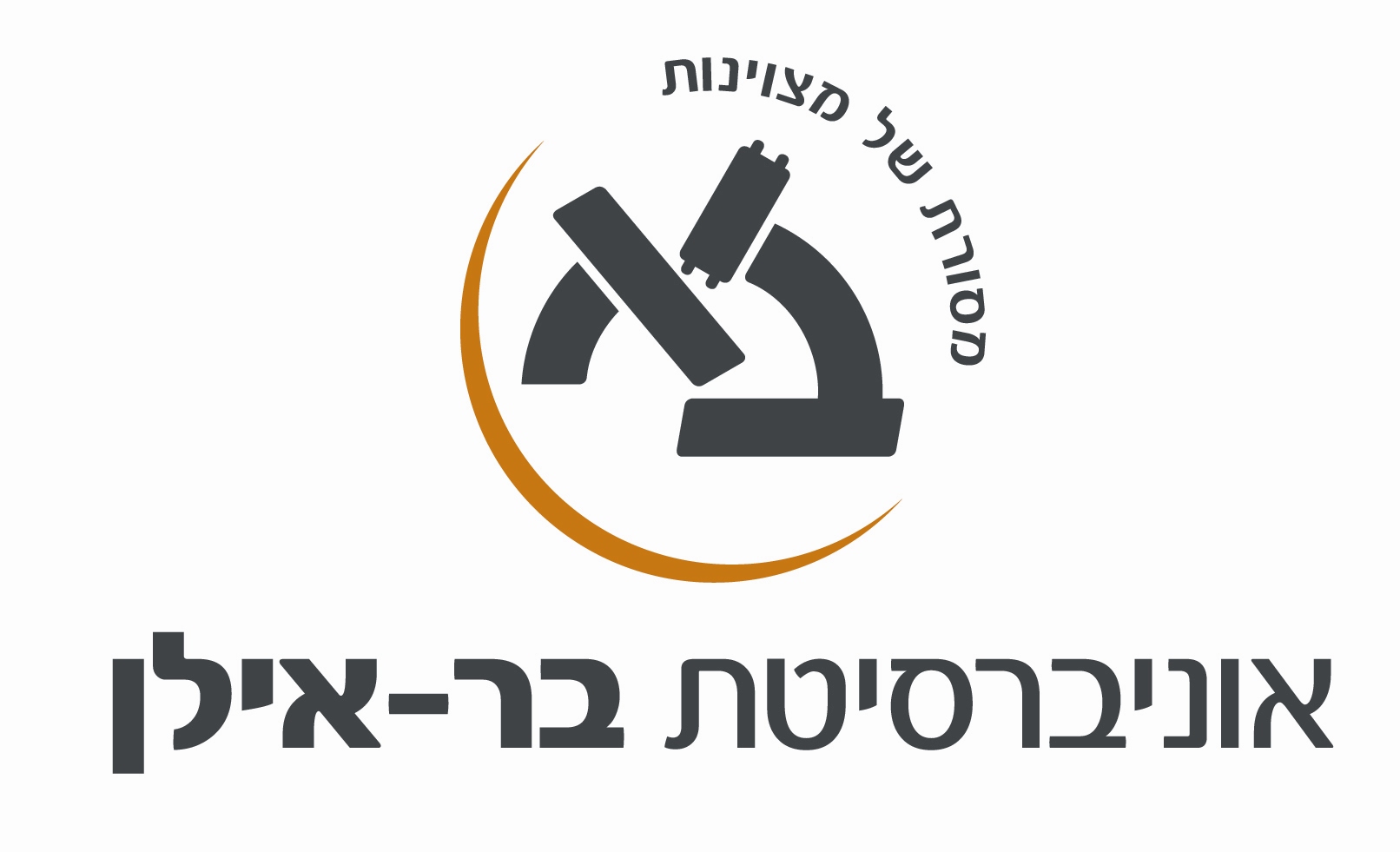 תאריך: _9.7.20שם ומספר הקורס:  מערכות בריאות בארץ ובעולם 55-800-01שם המרצה: פרופ' ארנה טל MD, MHAסוג הקורס: שיעורשנת לימודים: תשפ"א  סמסטר: ב   היקף שעות: 13 שיעורים X שעתיים אקדמיות (26 שעות) אתר הקורס באינטרנט:           מטרות הקורס (מטרות על / מטרות ספציפיות):מטרת על: הקניית ידע על מערכות בריאות בעולם וכלים לניתוחן. מטרות ספציפיות: הקורס נועד לסקור היבטים בהתנהלות מערכות בריאות במדינות שונות, תוך ניתוח מדיניות הבריאות שלהן, בהתאם למדדים רפואיים וכלכליים-חברתיים. בקורס נבחן מנגנונים לניהול מערכות בריאות וגיבוש מדיניות לאומית במדינות נבחרות. הקורס מכוון להקניית כלים להבנת מגמות עולמיות והשלכותיהן על מדינות בריאות לאומית, תוך סקירה הסטורית והסתכלות פרוספקטיבית.תוצרי למידה: הסטודנט ירכוש כלים להבנת מדיניות בריאות של מערכות בריאות במדינות שונות בעולם, וילמד את העקרונות לניתוחן. בחינת מערכות בריאות בעולם תאפשר גם כלים לניתוח תופעות בשוק הבריאות בישראל והבנת מרכיביו, לצורך הטמעת הידע בעבודה היום יומית של המשתתפים.. תוכן הקורס: (רציונל, נושאים):הרציונאל בקורס הוא הבנה של התנהלות מערכות בריאות במדינות נבחרות תוך ניתוח מאפיינים יחודים למדינה וזיהוי מגמות משותפות גם באמצעות השוואות בינלאומיות.הקורס נועד להקנות כלים לניתוח מדיניות בריאות של מדינה בהתאם לפרמטרים מובילים בניהול מערכות בריאות. בוגרי הקורס ירכשו בסיס ידע נרחב להבנת תהליכי קביעת מדיניות בעולם וישום מנגנונים לקבלת החלטות במערכת הבריאות.הנושאים העיקריים: - מגמות עולמיות המשפיעות על מדיניות בריאות.- מערכות בריאות במדינות נבחרות.- ניתוחים השוואתיים של מערכות בריאות בעולם.מהלך השיעורים: שיטות ההוראה: שיעור ודיון קבוצתי   תכנית הוראה מפורטת לכל השיעורים: יבחרו נושאים מתוך הרשימה המצורפת:ג. חובות הקורס:דרישות קדם: מערכת הבריאות בישראל (רצוי), כלכלת בריאות (רצוי)חובות / דרישות / מטלות: הגשת תרגילים / עבודה כנדרש השתתפות בבחינה		 מרכיבי הציון הסופי (ציון מספרי / ציון עובר):תרגילים/ עבודה	(30%)מבחן 		(70%)  ציון עובר 65ד. ביבליוגרפיה: (חובה/רשות)חובה:רשות:רפורמותHan W. Health care system reforms in developing countries. J Public Health Res. 2012 Oct 23;1(3):199-207. doi: 10.4081/jphr.2012.e31. eCollection 2012 Dec 28. Review. PubMed PMID: 25170464.The world health report 2000: Health systems: improving performance Geneva: WHO; 2000.מימון וכיסוי ביטוחיThe world health report 2013: Research for universal health coverage: WHO; Publication date: August 2013. ISBN: 978 92 4 156459 5. http://www.who.int/whr/2013/report/en/שיתוף ציבור בהחלטות על הקצאהThe world bank (2013) Citizen report card and community score card. Available: http://web. worldbank.org/WBSITE/EXTERNAL/TOPICS/EXTSOCIALDEVELOPMENT/EXTPCENG/0,,contentMDK:20507680,page  PK:148956,piPK:216618,theSitePK:410306,00. html. Accessed 1 June 2013.Bolsewicz Alderman K, Hipgrave D, Jimenez-Soto E Public Engagement in Health Priority Setting in Low- and Middle-Income Countries: Current Trends and Considerations for Policy. PLoS Med 10(8): e1001495.  (2013) doi:10.1371/journal.pmed.1001495     ספרי הלימוד (textbooks) וספרי עזר נוספים: - חומר מחייב למבחנים: החומר שנלמד בשיעורים, איזכורי חובה במצגות, ספרות חובהמספר שיעורהסוגיה העיקריתנושאקריאה נדרשתהערותרקע ומושגים כללייםהכוחות הפועלים במערכות בריאותרקע ומושגים כללייםהרקע הכלכלי: הוצאה לבריאות, מימון וכיסוי ביטוחי, מודליםרקע ומושגים כללייםשוק הבריאות: שחקנים ומהלכיםתרגילמגמות מובילותטכנולוגיות רפואיות- השוואות בינלאומיות וגלובליזציהמגמות מובילותחיזוי בבריאות- מגמות ושיטותתרגילמגמות מובילותהתייעצות ציבורית- מקומם של צרכני בריאותניתוח מקרהCovid 19 ומדיניות שנקטו מדינות שונותמערכות בריאות נבחרותאנגליה*מערכות בריאות נבחרותקנדה*מערכות בריאות נבחרותגרמניה*מערכות בריאות נבחרותצרפת*מערכות בריאות נבחרותאיטליה*מערכות בריאות נבחרותיפן*מערכות בריאות נבחרותאוסטרליה, ניו-זילנד*מערכות בריאות נבחרותדנמרק, נורבגיה, שבדיה*מערכות בריאות נבחרותשווייץ*מערכות בריאות נבחרותארה"ב*מדינות מתפתחותסין, מרכז ודרום אמריקה, הודו, מדינות אפריקהניתוח השוואתילמידה הדדית והשוואה בין מדינותניתוח השוואתיכנסי הסכמה ככלי לקביעת מדיניות